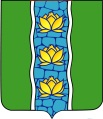 СОБРАНИЕ ДЕПУТАТОВ КУВШИНОВСКОГО РАЙОНАРЕШЕНИЕ	Руководствуясь Федеральным законом от 06.10.2003 № 131-ФЗ                        «Об общих принципах организации местного самоуправления в Российской Федерации», Уставом муниципального образования «Кувшиновский район» Тверской области, на основании решения Совета депутатов Сокольнического сельского поселения Кувшиновского района от 20.12.2018 № 103 и в целях исправления технической ошибки Собрание депутатов Кувшиновского районаРЕШИЛО:1. Внести изменения в решение Собрания депутатов Кувшиновского района от 24.12.2018 № 223 «О принятии муниципальным образованием «Кувшиновский район» отдельных полномочий по решению вопросов местного значения Сокольнического сельского поселения Кувшиновского района»:1.1. Добавить в пункт 1 подпункт 15.1. следующего содержания:«организация ритуальных услуг и содержание мест захоронения;»2. Настоящее решение вступает в силу после его подписания и распространяется на отношения, возникшие с 01.01.2019 года.3. Настоящее решение подлежит размещению на официальном сайте администрации Кувшиновского района в сети «Интернет».Глава Кувшиновского района                                                    И.Б. Аввакумов17.04.2019 г.№245г. КувшиновоО внесении изменений и дополнений в решение Собрания депутатов Кувшиновского района от 24.12.2018         № 223 «О принятии муниципальным образованием «Кувшиновский район» отдельных полномочий по решению вопросов местного значения Сокольнического сельского поселения Кувшиновского района